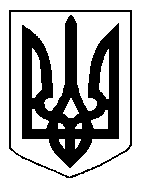 БІЛОЦЕРКІВСЬКА МІСЬКА РАДА	КИЇВСЬКОЇ ОБЛАСТІ	Р І Ш Е Н Н Я
від  27 лютого 2020 року                                                                        № 5128-91-VIIПро розгляд заяви щодо  надання дозволу на розроблення проекту землеустрою щодо відведення земельної ділянки у власність громадянці Пашковській Людмилі ІванівніРозглянувши звернення постійної комісії з питань земельних відносин та земельного кадастру, планування території, будівництва, архітектури, охорони пам’яток, історичного середовища та благоустрою до міського голови від 26 грудня 2019 року №612/2-17, протокол постійної комісії з питань  земельних відносин та земельного кадастру, планування території, будівництва, архітектури, охорони пам’яток, історичного середовища та благоустрою від 24 грудня 2019 року №201, заяву громадянки Пашковської Людмили Іванівни від 19 листопада 2019 року №5946, відповідно до ст.ст. 12, 40, 79-1, 116, 118, 121, 122, ч.2,3 ст. 134 Земельного кодексу України, ст. 50 Закону України «Про землеустрій», ст. 24 Закону України «Про регулювання містобудівної діяльності», п.34 ч.1 ст. 26 Закону України «Про місцеве самоврядування в Україні», міська рада вирішила:1.Відмовити в наданні дозволу на розроблення проекту землеустрою щодо відведення земельної ділянки у власність громадянці Пашковській Людмилі Іванівні з цільовим призначенням 02.05. Для будівництва індивідуальних гаражів за адресою: вулиця Грибоєдова, орієнтовною площею 0,0030 га, за рахунок земель населеного пункту м. Біла Церква у зв’язку з невідповідністю місця розташування земельної ділянки згідно Плану зонування території міста Біла Церква, затвердженого рішенням міської ради від  28 березня 2019 року №3567-68-VII «Про затвердження Плану зонування території міста Біла Церква» згідно вимог ч. 7 ст. 118 Земельного кодексу України. 2.Контроль за виконанням цього рішення покласти на постійну комісію з питань  земельних відносин та земельного кадастру, планування території, будівництва, архітектури, охорони пам’яток, історичного середовища та благоустрою.Міський голова	                                                                                    Геннадій ДИКИЙ